Pielikums zemes nomas līgumam  Nr.Iznomājamās platības shēma – zemes vienība, ar kadastra apzīmējumu3652 003 0072, īpašumā “Muiža”, kadastra Nr. 3652 003 0072,Ilzenes pagastā, Alūksnes novadā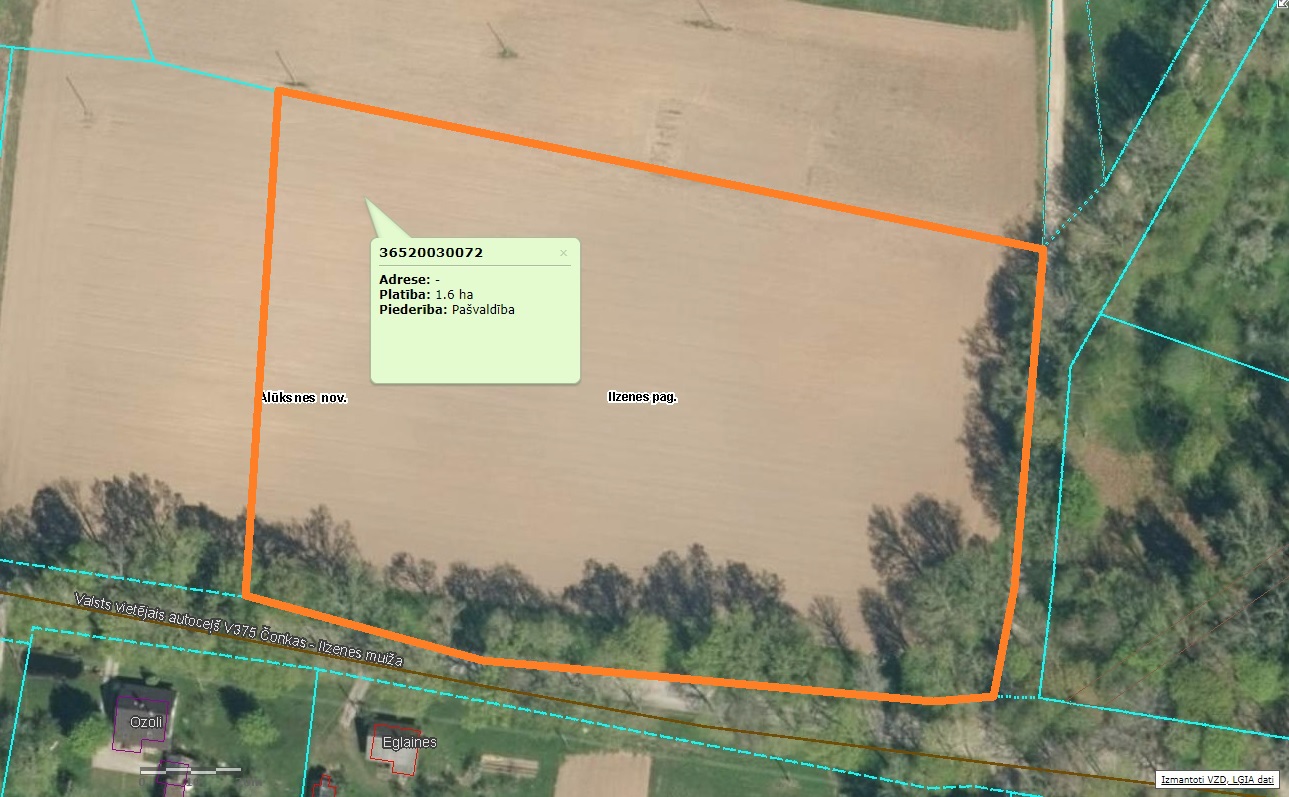  Sagatavošanā izmantots portāls www.kadastrs.lvApzīmējumi: Iznomājamā platība 1,6 haSagatavoja: Alūksnes novada pašvaldības kartogrāfe A.Forstere, 10.05.2022.